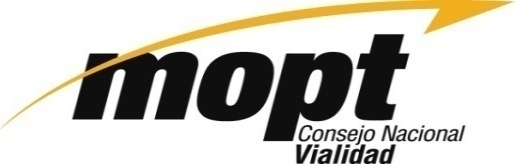 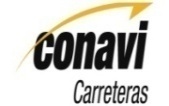 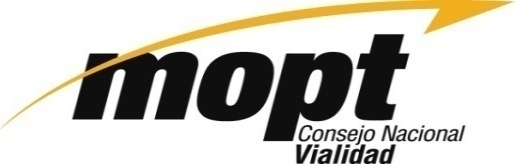 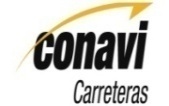  F50.10-13-V2 F50.10-13-V2 F50.10-13-V2 F50.10-13-V2 F50.10-13-V2 F50.10-13-V2 F50.10-13-V2 F50.10-13-V2 F50.10-13-V2 F50.10-13-V2 F50.10-13-V2 F50.10-13-V2 F50.10-13-V2 F50.10-13-V2 F50.10-13-V2 F50.10-13-V2 F50.10-13-V2 F50.10-13-V2 F50.10-13-V2 F50.10-13-V2 F50.10-13-V2 F50.10-13-V2 F50.10-13-V2 F50.10-13-V2 F50.10-13-V2Dirección de ProveeduríaDirección de ProveeduríaDirección de ProveeduríaDirección de ProveeduríaDirección de ProveeduríaDirección de ProveeduríaDirección de ProveeduríaDirección de Proveeduría RESOLUCIÓN DE INICIO Y ESPECIFICACIONES TÉCNICAS: SERVICIOS, SUMINISTROS O ACTIVOS PARA CONPRAS DIRECTAS RESOLUCIÓN DE INICIO Y ESPECIFICACIONES TÉCNICAS: SERVICIOS, SUMINISTROS O ACTIVOS PARA CONPRAS DIRECTAS RESOLUCIÓN DE INICIO Y ESPECIFICACIONES TÉCNICAS: SERVICIOS, SUMINISTROS O ACTIVOS PARA CONPRAS DIRECTAS RESOLUCIÓN DE INICIO Y ESPECIFICACIONES TÉCNICAS: SERVICIOS, SUMINISTROS O ACTIVOS PARA CONPRAS DIRECTAS RESOLUCIÓN DE INICIO Y ESPECIFICACIONES TÉCNICAS: SERVICIOS, SUMINISTROS O ACTIVOS PARA CONPRAS DIRECTAS RESOLUCIÓN DE INICIO Y ESPECIFICACIONES TÉCNICAS: SERVICIOS, SUMINISTROS O ACTIVOS PARA CONPRAS DIRECTAS RESOLUCIÓN DE INICIO Y ESPECIFICACIONES TÉCNICAS: SERVICIOS, SUMINISTROS O ACTIVOS PARA CONPRAS DIRECTAS RESOLUCIÓN DE INICIO Y ESPECIFICACIONES TÉCNICAS: SERVICIOS, SUMINISTROS O ACTIVOS PARA CONPRAS DIRECTAS RESOLUCIÓN DE INICIO Y ESPECIFICACIONES TÉCNICAS: SERVICIOS, SUMINISTROS O ACTIVOS PARA CONPRAS DIRECTAS RESOLUCIÓN DE INICIO Y ESPECIFICACIONES TÉCNICAS: SERVICIOS, SUMINISTROS O ACTIVOS PARA CONPRAS DIRECTAS RESOLUCIÓN DE INICIO Y ESPECIFICACIONES TÉCNICAS: SERVICIOS, SUMINISTROS O ACTIVOS PARA CONPRAS DIRECTAS RESOLUCIÓN DE INICIO Y ESPECIFICACIONES TÉCNICAS: SERVICIOS, SUMINISTROS O ACTIVOS PARA CONPRAS DIRECTAS RESOLUCIÓN DE INICIO Y ESPECIFICACIONES TÉCNICAS: SERVICIOS, SUMINISTROS O ACTIVOS PARA CONPRAS DIRECTAS RESOLUCIÓN DE INICIO Y ESPECIFICACIONES TÉCNICAS: SERVICIOS, SUMINISTROS O ACTIVOS PARA CONPRAS DIRECTAS RESOLUCIÓN DE INICIO Y ESPECIFICACIONES TÉCNICAS: SERVICIOS, SUMINISTROS O ACTIVOS PARA CONPRAS DIRECTAS RESOLUCIÓN DE INICIO Y ESPECIFICACIONES TÉCNICAS: SERVICIOS, SUMINISTROS O ACTIVOS PARA CONPRAS DIRECTAS RESOLUCIÓN DE INICIO Y ESPECIFICACIONES TÉCNICAS: SERVICIOS, SUMINISTROS O ACTIVOS PARA CONPRAS DIRECTAS RESOLUCIÓN DE INICIO Y ESPECIFICACIONES TÉCNICAS: SERVICIOS, SUMINISTROS O ACTIVOS PARA CONPRAS DIRECTAS RESOLUCIÓN DE INICIO Y ESPECIFICACIONES TÉCNICAS: SERVICIOS, SUMINISTROS O ACTIVOS PARA CONPRAS DIRECTAS RESOLUCIÓN DE INICIO Y ESPECIFICACIONES TÉCNICAS: SERVICIOS, SUMINISTROS O ACTIVOS PARA CONPRAS DIRECTAS RESOLUCIÓN DE INICIO Y ESPECIFICACIONES TÉCNICAS: SERVICIOS, SUMINISTROS O ACTIVOS PARA CONPRAS DIRECTAS RESOLUCIÓN DE INICIO Y ESPECIFICACIONES TÉCNICAS: SERVICIOS, SUMINISTROS O ACTIVOS PARA CONPRAS DIRECTAS RESOLUCIÓN DE INICIO Y ESPECIFICACIONES TÉCNICAS: SERVICIOS, SUMINISTROS O ACTIVOS PARA CONPRAS DIRECTAS RESOLUCIÓN DE INICIO Y ESPECIFICACIONES TÉCNICAS: SERVICIOS, SUMINISTROS O ACTIVOS PARA CONPRAS DIRECTAS RESOLUCIÓN DE INICIO Y ESPECIFICACIONES TÉCNICAS: SERVICIOS, SUMINISTROS O ACTIVOS PARA CONPRAS DIRECTASarturo.alvarado@conavi.go.crarturo.alvarado@conavi.go.crarturo.alvarado@conavi.go.crarturo.alvarado@conavi.go.crarturo.alvarado@conavi.go.crarturo.alvarado@conavi.go.crarturo.alvarado@conavi.go.crarturo.alvarado@conavi.go.cr RESOLUCIÓN DE INICIO Y ESPECIFICACIONES TÉCNICAS: SERVICIOS, SUMINISTROS O ACTIVOS PARA CONPRAS DIRECTAS RESOLUCIÓN DE INICIO Y ESPECIFICACIONES TÉCNICAS: SERVICIOS, SUMINISTROS O ACTIVOS PARA CONPRAS DIRECTAS RESOLUCIÓN DE INICIO Y ESPECIFICACIONES TÉCNICAS: SERVICIOS, SUMINISTROS O ACTIVOS PARA CONPRAS DIRECTAS RESOLUCIÓN DE INICIO Y ESPECIFICACIONES TÉCNICAS: SERVICIOS, SUMINISTROS O ACTIVOS PARA CONPRAS DIRECTAS RESOLUCIÓN DE INICIO Y ESPECIFICACIONES TÉCNICAS: SERVICIOS, SUMINISTROS O ACTIVOS PARA CONPRAS DIRECTAS RESOLUCIÓN DE INICIO Y ESPECIFICACIONES TÉCNICAS: SERVICIOS, SUMINISTROS O ACTIVOS PARA CONPRAS DIRECTAS RESOLUCIÓN DE INICIO Y ESPECIFICACIONES TÉCNICAS: SERVICIOS, SUMINISTROS O ACTIVOS PARA CONPRAS DIRECTAS RESOLUCIÓN DE INICIO Y ESPECIFICACIONES TÉCNICAS: SERVICIOS, SUMINISTROS O ACTIVOS PARA CONPRAS DIRECTAS RESOLUCIÓN DE INICIO Y ESPECIFICACIONES TÉCNICAS: SERVICIOS, SUMINISTROS O ACTIVOS PARA CONPRAS DIRECTAS RESOLUCIÓN DE INICIO Y ESPECIFICACIONES TÉCNICAS: SERVICIOS, SUMINISTROS O ACTIVOS PARA CONPRAS DIRECTAS RESOLUCIÓN DE INICIO Y ESPECIFICACIONES TÉCNICAS: SERVICIOS, SUMINISTROS O ACTIVOS PARA CONPRAS DIRECTAS RESOLUCIÓN DE INICIO Y ESPECIFICACIONES TÉCNICAS: SERVICIOS, SUMINISTROS O ACTIVOS PARA CONPRAS DIRECTAS RESOLUCIÓN DE INICIO Y ESPECIFICACIONES TÉCNICAS: SERVICIOS, SUMINISTROS O ACTIVOS PARA CONPRAS DIRECTAS RESOLUCIÓN DE INICIO Y ESPECIFICACIONES TÉCNICAS: SERVICIOS, SUMINISTROS O ACTIVOS PARA CONPRAS DIRECTAS RESOLUCIÓN DE INICIO Y ESPECIFICACIONES TÉCNICAS: SERVICIOS, SUMINISTROS O ACTIVOS PARA CONPRAS DIRECTAS RESOLUCIÓN DE INICIO Y ESPECIFICACIONES TÉCNICAS: SERVICIOS, SUMINISTROS O ACTIVOS PARA CONPRAS DIRECTAS RESOLUCIÓN DE INICIO Y ESPECIFICACIONES TÉCNICAS: SERVICIOS, SUMINISTROS O ACTIVOS PARA CONPRAS DIRECTAS RESOLUCIÓN DE INICIO Y ESPECIFICACIONES TÉCNICAS: SERVICIOS, SUMINISTROS O ACTIVOS PARA CONPRAS DIRECTAS RESOLUCIÓN DE INICIO Y ESPECIFICACIONES TÉCNICAS: SERVICIOS, SUMINISTROS O ACTIVOS PARA CONPRAS DIRECTAS RESOLUCIÓN DE INICIO Y ESPECIFICACIONES TÉCNICAS: SERVICIOS, SUMINISTROS O ACTIVOS PARA CONPRAS DIRECTAS RESOLUCIÓN DE INICIO Y ESPECIFICACIONES TÉCNICAS: SERVICIOS, SUMINISTROS O ACTIVOS PARA CONPRAS DIRECTAS RESOLUCIÓN DE INICIO Y ESPECIFICACIONES TÉCNICAS: SERVICIOS, SUMINISTROS O ACTIVOS PARA CONPRAS DIRECTAS RESOLUCIÓN DE INICIO Y ESPECIFICACIONES TÉCNICAS: SERVICIOS, SUMINISTROS O ACTIVOS PARA CONPRAS DIRECTAS RESOLUCIÓN DE INICIO Y ESPECIFICACIONES TÉCNICAS: SERVICIOS, SUMINISTROS O ACTIVOS PARA CONPRAS DIRECTAS RESOLUCIÓN DE INICIO Y ESPECIFICACIONES TÉCNICAS: SERVICIOS, SUMINISTROS O ACTIVOS PARA CONPRAS DIRECTASteléfono 22-02-55-14teléfono 22-02-55-14teléfono 22-02-55-14teléfono 22-02-55-14teléfono 22-02-55-14teléfono 22-02-55-14teléfono 22-02-55-14teléfono 22-02-55-14 RESOLUCIÓN DE INICIO Y ESPECIFICACIONES TÉCNICAS: SERVICIOS, SUMINISTROS O ACTIVOS PARA CONPRAS DIRECTAS RESOLUCIÓN DE INICIO Y ESPECIFICACIONES TÉCNICAS: SERVICIOS, SUMINISTROS O ACTIVOS PARA CONPRAS DIRECTAS RESOLUCIÓN DE INICIO Y ESPECIFICACIONES TÉCNICAS: SERVICIOS, SUMINISTROS O ACTIVOS PARA CONPRAS DIRECTAS RESOLUCIÓN DE INICIO Y ESPECIFICACIONES TÉCNICAS: SERVICIOS, SUMINISTROS O ACTIVOS PARA CONPRAS DIRECTAS RESOLUCIÓN DE INICIO Y ESPECIFICACIONES TÉCNICAS: SERVICIOS, SUMINISTROS O ACTIVOS PARA CONPRAS DIRECTAS RESOLUCIÓN DE INICIO Y ESPECIFICACIONES TÉCNICAS: SERVICIOS, SUMINISTROS O ACTIVOS PARA CONPRAS DIRECTAS RESOLUCIÓN DE INICIO Y ESPECIFICACIONES TÉCNICAS: SERVICIOS, SUMINISTROS O ACTIVOS PARA CONPRAS DIRECTAS RESOLUCIÓN DE INICIO Y ESPECIFICACIONES TÉCNICAS: SERVICIOS, SUMINISTROS O ACTIVOS PARA CONPRAS DIRECTAS RESOLUCIÓN DE INICIO Y ESPECIFICACIONES TÉCNICAS: SERVICIOS, SUMINISTROS O ACTIVOS PARA CONPRAS DIRECTAS RESOLUCIÓN DE INICIO Y ESPECIFICACIONES TÉCNICAS: SERVICIOS, SUMINISTROS O ACTIVOS PARA CONPRAS DIRECTAS RESOLUCIÓN DE INICIO Y ESPECIFICACIONES TÉCNICAS: SERVICIOS, SUMINISTROS O ACTIVOS PARA CONPRAS DIRECTAS RESOLUCIÓN DE INICIO Y ESPECIFICACIONES TÉCNICAS: SERVICIOS, SUMINISTROS O ACTIVOS PARA CONPRAS DIRECTAS RESOLUCIÓN DE INICIO Y ESPECIFICACIONES TÉCNICAS: SERVICIOS, SUMINISTROS O ACTIVOS PARA CONPRAS DIRECTAS RESOLUCIÓN DE INICIO Y ESPECIFICACIONES TÉCNICAS: SERVICIOS, SUMINISTROS O ACTIVOS PARA CONPRAS DIRECTAS RESOLUCIÓN DE INICIO Y ESPECIFICACIONES TÉCNICAS: SERVICIOS, SUMINISTROS O ACTIVOS PARA CONPRAS DIRECTAS RESOLUCIÓN DE INICIO Y ESPECIFICACIONES TÉCNICAS: SERVICIOS, SUMINISTROS O ACTIVOS PARA CONPRAS DIRECTAS RESOLUCIÓN DE INICIO Y ESPECIFICACIONES TÉCNICAS: SERVICIOS, SUMINISTROS O ACTIVOS PARA CONPRAS DIRECTAS RESOLUCIÓN DE INICIO Y ESPECIFICACIONES TÉCNICAS: SERVICIOS, SUMINISTROS O ACTIVOS PARA CONPRAS DIRECTAS RESOLUCIÓN DE INICIO Y ESPECIFICACIONES TÉCNICAS: SERVICIOS, SUMINISTROS O ACTIVOS PARA CONPRAS DIRECTAS RESOLUCIÓN DE INICIO Y ESPECIFICACIONES TÉCNICAS: SERVICIOS, SUMINISTROS O ACTIVOS PARA CONPRAS DIRECTAS RESOLUCIÓN DE INICIO Y ESPECIFICACIONES TÉCNICAS: SERVICIOS, SUMINISTROS O ACTIVOS PARA CONPRAS DIRECTAS RESOLUCIÓN DE INICIO Y ESPECIFICACIONES TÉCNICAS: SERVICIOS, SUMINISTROS O ACTIVOS PARA CONPRAS DIRECTAS RESOLUCIÓN DE INICIO Y ESPECIFICACIONES TÉCNICAS: SERVICIOS, SUMINISTROS O ACTIVOS PARA CONPRAS DIRECTAS RESOLUCIÓN DE INICIO Y ESPECIFICACIONES TÉCNICAS: SERVICIOS, SUMINISTROS O ACTIVOS PARA CONPRAS DIRECTAS RESOLUCIÓN DE INICIO Y ESPECIFICACIONES TÉCNICAS: SERVICIOS, SUMINISTROS O ACTIVOS PARA CONPRAS DIRECTAS1.  Unidad Ejecutora1.  Unidad Ejecutora1.  Unidad Ejecutora1.  Unidad Ejecutora1.  Unidad Ejecutora1.  Unidad Ejecutora1.  Unidad Ejecutora1.  Unidad Ejecutora1.  Unidad Ejecutora1.  Unidad Ejecutora1.  Unidad Ejecutora1.  Unidad Ejecutora1.  Unidad Ejecutora1.  Unidad Ejecutora1.  Unidad Ejecutora1.  Unidad Ejecutora1.  Unidad Ejecutora1.  Unidad Ejecutora1.  Unidad Ejecutora1.  Unidad Ejecutora1.  Unidad Ejecutora1.  Unidad Ejecutora1.  Unidad Ejecutora1.  Unidad Ejecutora1.  Unidad Ejecutora1.  Unidad Ejecutora1.  Unidad Ejecutora1.  Unidad Ejecutora2. Número de oficio2. Número de oficio2. Número de oficio2. Número de oficio2. Número de oficio3. Fecha3. Fecha3. Fecha3. Fecha3. Fecha4. Definición del objeto de contratación (artículo 8, inciso b) del Reglamento a la Ley de Contratación Administrativa)4. Definición del objeto de contratación (artículo 8, inciso b) del Reglamento a la Ley de Contratación Administrativa)4. Definición del objeto de contratación (artículo 8, inciso b) del Reglamento a la Ley de Contratación Administrativa)4. Definición del objeto de contratación (artículo 8, inciso b) del Reglamento a la Ley de Contratación Administrativa)4. Definición del objeto de contratación (artículo 8, inciso b) del Reglamento a la Ley de Contratación Administrativa)4. Definición del objeto de contratación (artículo 8, inciso b) del Reglamento a la Ley de Contratación Administrativa)4. Definición del objeto de contratación (artículo 8, inciso b) del Reglamento a la Ley de Contratación Administrativa)4. Definición del objeto de contratación (artículo 8, inciso b) del Reglamento a la Ley de Contratación Administrativa)4. Definición del objeto de contratación (artículo 8, inciso b) del Reglamento a la Ley de Contratación Administrativa)4. Definición del objeto de contratación (artículo 8, inciso b) del Reglamento a la Ley de Contratación Administrativa)4. Definición del objeto de contratación (artículo 8, inciso b) del Reglamento a la Ley de Contratación Administrativa)4. Definición del objeto de contratación (artículo 8, inciso b) del Reglamento a la Ley de Contratación Administrativa)4. Definición del objeto de contratación (artículo 8, inciso b) del Reglamento a la Ley de Contratación Administrativa)4. Definición del objeto de contratación (artículo 8, inciso b) del Reglamento a la Ley de Contratación Administrativa)4. Definición del objeto de contratación (artículo 8, inciso b) del Reglamento a la Ley de Contratación Administrativa)4. Definición del objeto de contratación (artículo 8, inciso b) del Reglamento a la Ley de Contratación Administrativa)4. Definición del objeto de contratación (artículo 8, inciso b) del Reglamento a la Ley de Contratación Administrativa)4. Definición del objeto de contratación (artículo 8, inciso b) del Reglamento a la Ley de Contratación Administrativa)4. Definición del objeto de contratación (artículo 8, inciso b) del Reglamento a la Ley de Contratación Administrativa)4. Definición del objeto de contratación (artículo 8, inciso b) del Reglamento a la Ley de Contratación Administrativa)4. Definición del objeto de contratación (artículo 8, inciso b) del Reglamento a la Ley de Contratación Administrativa)4. Definición del objeto de contratación (artículo 8, inciso b) del Reglamento a la Ley de Contratación Administrativa)4. Definición del objeto de contratación (artículo 8, inciso b) del Reglamento a la Ley de Contratación Administrativa)4. Definición del objeto de contratación (artículo 8, inciso b) del Reglamento a la Ley de Contratación Administrativa)4. Definición del objeto de contratación (artículo 8, inciso b) del Reglamento a la Ley de Contratación Administrativa)4. Definición del objeto de contratación (artículo 8, inciso b) del Reglamento a la Ley de Contratación Administrativa)4. Definición del objeto de contratación (artículo 8, inciso b) del Reglamento a la Ley de Contratación Administrativa)4. Definición del objeto de contratación (artículo 8, inciso b) del Reglamento a la Ley de Contratación Administrativa)4. Definición del objeto de contratación (artículo 8, inciso b) del Reglamento a la Ley de Contratación Administrativa)4. Definición del objeto de contratación (artículo 8, inciso b) del Reglamento a la Ley de Contratación Administrativa)4. Definición del objeto de contratación (artículo 8, inciso b) del Reglamento a la Ley de Contratación Administrativa)4. Definición del objeto de contratación (artículo 8, inciso b) del Reglamento a la Ley de Contratación Administrativa)4. Definición del objeto de contratación (artículo 8, inciso b) del Reglamento a la Ley de Contratación Administrativa)4. Definición del objeto de contratación (artículo 8, inciso b) del Reglamento a la Ley de Contratación Administrativa)4. Definición del objeto de contratación (artículo 8, inciso b) del Reglamento a la Ley de Contratación Administrativa)4. Definición del objeto de contratación (artículo 8, inciso b) del Reglamento a la Ley de Contratación Administrativa)4. Definición del objeto de contratación (artículo 8, inciso b) del Reglamento a la Ley de Contratación Administrativa)4. Definición del objeto de contratación (artículo 8, inciso b) del Reglamento a la Ley de Contratación Administrativa)4.1.Linea4.1.Linea4.2.Nombre del bien que se requiere adquirir4.2.Nombre del bien que se requiere adquirir4.2.Nombre del bien que se requiere adquirir4.2.Nombre del bien que se requiere adquirir4.2.Nombre del bien que se requiere adquirir4.2.Nombre del bien que se requiere adquirir4.2.Nombre del bien que se requiere adquirir4.2.Nombre del bien que se requiere adquirir4.2.Nombre del bien que se requiere adquirir4.2.Nombre del bien que se requiere adquirir4.2.Nombre del bien que se requiere adquirir4.2.Nombre del bien que se requiere adquirir4.2.Nombre del bien que se requiere adquirir4.2.Nombre del bien que se requiere adquirir4.2.Nombre del bien que se requiere adquirir4.2.Nombre del bien que se requiere adquirir4.2.Nombre del bien que se requiere adquirir4.2.Nombre del bien que se requiere adquirir4.2.Nombre del bien que se requiere adquirir4.2.Nombre del bien que se requiere adquirir4.2.Nombre del bien que se requiere adquirir4.2.Nombre del bien que se requiere adquirir4.2.Nombre del bien que se requiere adquirir4.2.Nombre del bien que se requiere adquirir4.2.Nombre del bien que se requiere adquirir4.2.Nombre del bien que se requiere adquirir4.2.Nombre del bien que se requiere adquirir4.2.Nombre del bien que se requiere adquirir4.2.Nombre del bien que se requiere adquirir4.2.Nombre del bien que se requiere adquirir4.2.Nombre del bien que se requiere adquirir4.2.Nombre del bien que se requiere adquirir4.3.Cantidad4.3.Cantidad4.3.Cantidad4.3.Cantidad112233444.4.Especificaciones técnicas4.4.Especificaciones técnicas4.4.Especificaciones técnicas4.4.Especificaciones técnicas4.4.Especificaciones técnicas4.4.Especificaciones técnicas4.4.Especificaciones técnicas4.4.Especificaciones técnicas4.4.Especificaciones técnicas4.4.Especificaciones técnicas4.4.Especificaciones técnicas4.4.Especificaciones técnicas4.4.Especificaciones técnicas4.4.Especificaciones técnicas4.4.Especificaciones técnicas4.4.Especificaciones técnicas4.4.Especificaciones técnicas4.4.Especificaciones técnicas4.4.Especificaciones técnicas4.4.Especificaciones técnicas4.4.Especificaciones técnicas4.4.Especificaciones técnicas4.4.Especificaciones técnicas4.4.Especificaciones técnicas4.4.Especificaciones técnicas4.4.Especificaciones técnicas4.4.Especificaciones técnicas4.4.Especificaciones técnicas4.4.Especificaciones técnicas4.4.Especificaciones técnicas4.4.Especificaciones técnicas4.4.Especificaciones técnicas4.4.Especificaciones técnicas4.4.Especificaciones técnicas4.4.Especificaciones técnicas4.4.Especificaciones técnicas4.4.Especificaciones técnicas4.4.Especificaciones técnicas5.Justifique brevemente la necesidad institucional que el objeto contractual cubrirá (según artículo 8, inciso a del Reglamento a la Ley de Contratación Administrativa)5.Justifique brevemente la necesidad institucional que el objeto contractual cubrirá (según artículo 8, inciso a del Reglamento a la Ley de Contratación Administrativa)5.Justifique brevemente la necesidad institucional que el objeto contractual cubrirá (según artículo 8, inciso a del Reglamento a la Ley de Contratación Administrativa)5.Justifique brevemente la necesidad institucional que el objeto contractual cubrirá (según artículo 8, inciso a del Reglamento a la Ley de Contratación Administrativa)5.Justifique brevemente la necesidad institucional que el objeto contractual cubrirá (según artículo 8, inciso a del Reglamento a la Ley de Contratación Administrativa)5.Justifique brevemente la necesidad institucional que el objeto contractual cubrirá (según artículo 8, inciso a del Reglamento a la Ley de Contratación Administrativa)5.Justifique brevemente la necesidad institucional que el objeto contractual cubrirá (según artículo 8, inciso a del Reglamento a la Ley de Contratación Administrativa)5.Justifique brevemente la necesidad institucional que el objeto contractual cubrirá (según artículo 8, inciso a del Reglamento a la Ley de Contratación Administrativa)5.Justifique brevemente la necesidad institucional que el objeto contractual cubrirá (según artículo 8, inciso a del Reglamento a la Ley de Contratación Administrativa)5.Justifique brevemente la necesidad institucional que el objeto contractual cubrirá (según artículo 8, inciso a del Reglamento a la Ley de Contratación Administrativa)5.Justifique brevemente la necesidad institucional que el objeto contractual cubrirá (según artículo 8, inciso a del Reglamento a la Ley de Contratación Administrativa)5.Justifique brevemente la necesidad institucional que el objeto contractual cubrirá (según artículo 8, inciso a del Reglamento a la Ley de Contratación Administrativa)5.Justifique brevemente la necesidad institucional que el objeto contractual cubrirá (según artículo 8, inciso a del Reglamento a la Ley de Contratación Administrativa)5.Justifique brevemente la necesidad institucional que el objeto contractual cubrirá (según artículo 8, inciso a del Reglamento a la Ley de Contratación Administrativa)5.Justifique brevemente la necesidad institucional que el objeto contractual cubrirá (según artículo 8, inciso a del Reglamento a la Ley de Contratación Administrativa)5.Justifique brevemente la necesidad institucional que el objeto contractual cubrirá (según artículo 8, inciso a del Reglamento a la Ley de Contratación Administrativa)5.Justifique brevemente la necesidad institucional que el objeto contractual cubrirá (según artículo 8, inciso a del Reglamento a la Ley de Contratación Administrativa)5.Justifique brevemente la necesidad institucional que el objeto contractual cubrirá (según artículo 8, inciso a del Reglamento a la Ley de Contratación Administrativa)5.Justifique brevemente la necesidad institucional que el objeto contractual cubrirá (según artículo 8, inciso a del Reglamento a la Ley de Contratación Administrativa)5.Justifique brevemente la necesidad institucional que el objeto contractual cubrirá (según artículo 8, inciso a del Reglamento a la Ley de Contratación Administrativa)5.Justifique brevemente la necesidad institucional que el objeto contractual cubrirá (según artículo 8, inciso a del Reglamento a la Ley de Contratación Administrativa)5.Justifique brevemente la necesidad institucional que el objeto contractual cubrirá (según artículo 8, inciso a del Reglamento a la Ley de Contratación Administrativa)5.Justifique brevemente la necesidad institucional que el objeto contractual cubrirá (según artículo 8, inciso a del Reglamento a la Ley de Contratación Administrativa)5.Justifique brevemente la necesidad institucional que el objeto contractual cubrirá (según artículo 8, inciso a del Reglamento a la Ley de Contratación Administrativa)5.Justifique brevemente la necesidad institucional que el objeto contractual cubrirá (según artículo 8, inciso a del Reglamento a la Ley de Contratación Administrativa)5.Justifique brevemente la necesidad institucional que el objeto contractual cubrirá (según artículo 8, inciso a del Reglamento a la Ley de Contratación Administrativa)5.Justifique brevemente la necesidad institucional que el objeto contractual cubrirá (según artículo 8, inciso a del Reglamento a la Ley de Contratación Administrativa)5.Justifique brevemente la necesidad institucional que el objeto contractual cubrirá (según artículo 8, inciso a del Reglamento a la Ley de Contratación Administrativa)5.Justifique brevemente la necesidad institucional que el objeto contractual cubrirá (según artículo 8, inciso a del Reglamento a la Ley de Contratación Administrativa)5.Justifique brevemente la necesidad institucional que el objeto contractual cubrirá (según artículo 8, inciso a del Reglamento a la Ley de Contratación Administrativa)5.Justifique brevemente la necesidad institucional que el objeto contractual cubrirá (según artículo 8, inciso a del Reglamento a la Ley de Contratación Administrativa)5.Justifique brevemente la necesidad institucional que el objeto contractual cubrirá (según artículo 8, inciso a del Reglamento a la Ley de Contratación Administrativa)5.Justifique brevemente la necesidad institucional que el objeto contractual cubrirá (según artículo 8, inciso a del Reglamento a la Ley de Contratación Administrativa)5.Justifique brevemente la necesidad institucional que el objeto contractual cubrirá (según artículo 8, inciso a del Reglamento a la Ley de Contratación Administrativa)5.Justifique brevemente la necesidad institucional que el objeto contractual cubrirá (según artículo 8, inciso a del Reglamento a la Ley de Contratación Administrativa)5.Justifique brevemente la necesidad institucional que el objeto contractual cubrirá (según artículo 8, inciso a del Reglamento a la Ley de Contratación Administrativa)5.Justifique brevemente la necesidad institucional que el objeto contractual cubrirá (según artículo 8, inciso a del Reglamento a la Ley de Contratación Administrativa)5.Justifique brevemente la necesidad institucional que el objeto contractual cubrirá (según artículo 8, inciso a del Reglamento a la Ley de Contratación Administrativa)5.1. El servicio, suministro o activo por adquirir es para:5.1. El servicio, suministro o activo por adquirir es para:5.1. El servicio, suministro o activo por adquirir es para:5.1. El servicio, suministro o activo por adquirir es para:5.1. El servicio, suministro o activo por adquirir es para:5.1. El servicio, suministro o activo por adquirir es para:5.1. El servicio, suministro o activo por adquirir es para:5.1. El servicio, suministro o activo por adquirir es para:5.1. El servicio, suministro o activo por adquirir es para:5.1. El servicio, suministro o activo por adquirir es para:5.1. El servicio, suministro o activo por adquirir es para:5.1. El servicio, suministro o activo por adquirir es para:5.1. El servicio, suministro o activo por adquirir es para:5.1. El servicio, suministro o activo por adquirir es para:5.1. El servicio, suministro o activo por adquirir es para:5.1. El servicio, suministro o activo por adquirir es para:5.1. El servicio, suministro o activo por adquirir es para:5.1. El servicio, suministro o activo por adquirir es para:5.1. El servicio, suministro o activo por adquirir es para:5.1. El servicio, suministro o activo por adquirir es para:5.1. El servicio, suministro o activo por adquirir es para:5.1. El servicio, suministro o activo por adquirir es para:5.1. El servicio, suministro o activo por adquirir es para:5.1. El servicio, suministro o activo por adquirir es para:5.1. El servicio, suministro o activo por adquirir es para:5.1. El servicio, suministro o activo por adquirir es para:5.1. El servicio, suministro o activo por adquirir es para:5.1. El servicio, suministro o activo por adquirir es para:5.1. El servicio, suministro o activo por adquirir es para:5.1. El servicio, suministro o activo por adquirir es para:5.1. El servicio, suministro o activo por adquirir es para:5.1. El servicio, suministro o activo por adquirir es para:5.1. El servicio, suministro o activo por adquirir es para:5.1. El servicio, suministro o activo por adquirir es para:5.1. El servicio, suministro o activo por adquirir es para:5.1. El servicio, suministro o activo por adquirir es para:5.1. El servicio, suministro o activo por adquirir es para:5.1. El servicio, suministro o activo por adquirir es para:Satisfacer una nueva necesidadSatisfacer una nueva necesidadSatisfacer una nueva necesidadSatisfacer una nueva necesidadSatisfacer una nueva necesidadSatisfacer una nueva necesidadSatisfacer una nueva necesidadSatisfacer una nueva necesidadSatisfacer una nueva necesidadSatisfacer una nueva necesidadSatisfacer una nueva necesidadComplementar la necesidadComplementar la necesidadComplementar la necesidadComplementar la necesidadComplementar la necesidadComplementar la necesidadComplementar la necesidadComplementar la necesidadComplementar la necesidadComplementar la necesidadComplementar la necesidadComplementar la necesidadReemplazar un bien en mal estadoReemplazar un bien en mal estadoReemplazar un bien en mal estadoReemplazar un bien en mal estadoReemplazar un bien en mal estadoReemplazar un bien en mal estadoReemplazar un bien en mal estadoReemplazar un bien en mal estadoReemplazar un bien en mal estadoReemplazar un bien en mal estadoReemplazar un bien en mal estado6. Se verificó la existencia de lo solicitado en las bodegas de la institución (Suministros, Servicios Generales, Informática,etc)6. Se verificó la existencia de lo solicitado en las bodegas de la institución (Suministros, Servicios Generales, Informática,etc)6. Se verificó la existencia de lo solicitado en las bodegas de la institución (Suministros, Servicios Generales, Informática,etc)6. Se verificó la existencia de lo solicitado en las bodegas de la institución (Suministros, Servicios Generales, Informática,etc)6. Se verificó la existencia de lo solicitado en las bodegas de la institución (Suministros, Servicios Generales, Informática,etc)6. Se verificó la existencia de lo solicitado en las bodegas de la institución (Suministros, Servicios Generales, Informática,etc)6. Se verificó la existencia de lo solicitado en las bodegas de la institución (Suministros, Servicios Generales, Informática,etc)6. Se verificó la existencia de lo solicitado en las bodegas de la institución (Suministros, Servicios Generales, Informática,etc)6. Se verificó la existencia de lo solicitado en las bodegas de la institución (Suministros, Servicios Generales, Informática,etc)6. Se verificó la existencia de lo solicitado en las bodegas de la institución (Suministros, Servicios Generales, Informática,etc)6. Se verificó la existencia de lo solicitado en las bodegas de la institución (Suministros, Servicios Generales, Informática,etc)6. Se verificó la existencia de lo solicitado en las bodegas de la institución (Suministros, Servicios Generales, Informática,etc)6. Se verificó la existencia de lo solicitado en las bodegas de la institución (Suministros, Servicios Generales, Informática,etc)6. Se verificó la existencia de lo solicitado en las bodegas de la institución (Suministros, Servicios Generales, Informática,etc)6. Se verificó la existencia de lo solicitado en las bodegas de la institución (Suministros, Servicios Generales, Informática,etc)6. Se verificó la existencia de lo solicitado en las bodegas de la institución (Suministros, Servicios Generales, Informática,etc)6. Se verificó la existencia de lo solicitado en las bodegas de la institución (Suministros, Servicios Generales, Informática,etc)6. Se verificó la existencia de lo solicitado en las bodegas de la institución (Suministros, Servicios Generales, Informática,etc)6. Se verificó la existencia de lo solicitado en las bodegas de la institución (Suministros, Servicios Generales, Informática,etc)6. Se verificó la existencia de lo solicitado en las bodegas de la institución (Suministros, Servicios Generales, Informática,etc)6. Se verificó la existencia de lo solicitado en las bodegas de la institución (Suministros, Servicios Generales, Informática,etc)6. Se verificó la existencia de lo solicitado en las bodegas de la institución (Suministros, Servicios Generales, Informática,etc)6. Se verificó la existencia de lo solicitado en las bodegas de la institución (Suministros, Servicios Generales, Informática,etc)6. Se verificó la existencia de lo solicitado en las bodegas de la institución (Suministros, Servicios Generales, Informática,etc)6. Se verificó la existencia de lo solicitado en las bodegas de la institución (Suministros, Servicios Generales, Informática,etc)6. Se verificó la existencia de lo solicitado en las bodegas de la institución (Suministros, Servicios Generales, Informática,etc)6. Se verificó la existencia de lo solicitado en las bodegas de la institución (Suministros, Servicios Generales, Informática,etc)6. Se verificó la existencia de lo solicitado en las bodegas de la institución (Suministros, Servicios Generales, Informática,etc)6. Se verificó la existencia de lo solicitado en las bodegas de la institución (Suministros, Servicios Generales, Informática,etc)6. Se verificó la existencia de lo solicitado en las bodegas de la institución (Suministros, Servicios Generales, Informática,etc)6. Se verificó la existencia de lo solicitado en las bodegas de la institución (Suministros, Servicios Generales, Informática,etc)6. Se verificó la existencia de lo solicitado en las bodegas de la institución (Suministros, Servicios Generales, Informática,etc)6. Se verificó la existencia de lo solicitado en las bodegas de la institución (Suministros, Servicios Generales, Informática,etc)6. Se verificó la existencia de lo solicitado en las bodegas de la institución (Suministros, Servicios Generales, Informática,etc)6. Se verificó la existencia de lo solicitado en las bodegas de la institución (Suministros, Servicios Generales, Informática,etc)6. Se verificó la existencia de lo solicitado en las bodegas de la institución (Suministros, Servicios Generales, Informática,etc)6. Se verificó la existencia de lo solicitado en las bodegas de la institución (Suministros, Servicios Generales, Informática,etc)6. Se verificó la existencia de lo solicitado en las bodegas de la institución (Suministros, Servicios Generales, Informática,etc)SíNoNoNo aplicaNo aplicaNo aplicaNo aplicaNo aplicaNo aplica7. Dispone la Unidad Ejecutora del recurso humano y la infraestructura administrativa suficiente para verificar el fiel cumplimiento del objeto de la contratación, tanto cuantitativamente como cualitativamente (Según artículo 8, inciso f, del Reglamento a la Ley de Contratación Administrativa7. Dispone la Unidad Ejecutora del recurso humano y la infraestructura administrativa suficiente para verificar el fiel cumplimiento del objeto de la contratación, tanto cuantitativamente como cualitativamente (Según artículo 8, inciso f, del Reglamento a la Ley de Contratación Administrativa7. Dispone la Unidad Ejecutora del recurso humano y la infraestructura administrativa suficiente para verificar el fiel cumplimiento del objeto de la contratación, tanto cuantitativamente como cualitativamente (Según artículo 8, inciso f, del Reglamento a la Ley de Contratación Administrativa7. Dispone la Unidad Ejecutora del recurso humano y la infraestructura administrativa suficiente para verificar el fiel cumplimiento del objeto de la contratación, tanto cuantitativamente como cualitativamente (Según artículo 8, inciso f, del Reglamento a la Ley de Contratación Administrativa7. Dispone la Unidad Ejecutora del recurso humano y la infraestructura administrativa suficiente para verificar el fiel cumplimiento del objeto de la contratación, tanto cuantitativamente como cualitativamente (Según artículo 8, inciso f, del Reglamento a la Ley de Contratación Administrativa7. Dispone la Unidad Ejecutora del recurso humano y la infraestructura administrativa suficiente para verificar el fiel cumplimiento del objeto de la contratación, tanto cuantitativamente como cualitativamente (Según artículo 8, inciso f, del Reglamento a la Ley de Contratación Administrativa7. Dispone la Unidad Ejecutora del recurso humano y la infraestructura administrativa suficiente para verificar el fiel cumplimiento del objeto de la contratación, tanto cuantitativamente como cualitativamente (Según artículo 8, inciso f, del Reglamento a la Ley de Contratación Administrativa7. Dispone la Unidad Ejecutora del recurso humano y la infraestructura administrativa suficiente para verificar el fiel cumplimiento del objeto de la contratación, tanto cuantitativamente como cualitativamente (Según artículo 8, inciso f, del Reglamento a la Ley de Contratación Administrativa7. Dispone la Unidad Ejecutora del recurso humano y la infraestructura administrativa suficiente para verificar el fiel cumplimiento del objeto de la contratación, tanto cuantitativamente como cualitativamente (Según artículo 8, inciso f, del Reglamento a la Ley de Contratación Administrativa7. Dispone la Unidad Ejecutora del recurso humano y la infraestructura administrativa suficiente para verificar el fiel cumplimiento del objeto de la contratación, tanto cuantitativamente como cualitativamente (Según artículo 8, inciso f, del Reglamento a la Ley de Contratación Administrativa7. Dispone la Unidad Ejecutora del recurso humano y la infraestructura administrativa suficiente para verificar el fiel cumplimiento del objeto de la contratación, tanto cuantitativamente como cualitativamente (Según artículo 8, inciso f, del Reglamento a la Ley de Contratación Administrativa7. Dispone la Unidad Ejecutora del recurso humano y la infraestructura administrativa suficiente para verificar el fiel cumplimiento del objeto de la contratación, tanto cuantitativamente como cualitativamente (Según artículo 8, inciso f, del Reglamento a la Ley de Contratación Administrativa7. Dispone la Unidad Ejecutora del recurso humano y la infraestructura administrativa suficiente para verificar el fiel cumplimiento del objeto de la contratación, tanto cuantitativamente como cualitativamente (Según artículo 8, inciso f, del Reglamento a la Ley de Contratación Administrativa7. Dispone la Unidad Ejecutora del recurso humano y la infraestructura administrativa suficiente para verificar el fiel cumplimiento del objeto de la contratación, tanto cuantitativamente como cualitativamente (Según artículo 8, inciso f, del Reglamento a la Ley de Contratación Administrativa7. Dispone la Unidad Ejecutora del recurso humano y la infraestructura administrativa suficiente para verificar el fiel cumplimiento del objeto de la contratación, tanto cuantitativamente como cualitativamente (Según artículo 8, inciso f, del Reglamento a la Ley de Contratación Administrativa7. Dispone la Unidad Ejecutora del recurso humano y la infraestructura administrativa suficiente para verificar el fiel cumplimiento del objeto de la contratación, tanto cuantitativamente como cualitativamente (Según artículo 8, inciso f, del Reglamento a la Ley de Contratación Administrativa7. Dispone la Unidad Ejecutora del recurso humano y la infraestructura administrativa suficiente para verificar el fiel cumplimiento del objeto de la contratación, tanto cuantitativamente como cualitativamente (Según artículo 8, inciso f, del Reglamento a la Ley de Contratación Administrativa7. Dispone la Unidad Ejecutora del recurso humano y la infraestructura administrativa suficiente para verificar el fiel cumplimiento del objeto de la contratación, tanto cuantitativamente como cualitativamente (Según artículo 8, inciso f, del Reglamento a la Ley de Contratación Administrativa7. Dispone la Unidad Ejecutora del recurso humano y la infraestructura administrativa suficiente para verificar el fiel cumplimiento del objeto de la contratación, tanto cuantitativamente como cualitativamente (Según artículo 8, inciso f, del Reglamento a la Ley de Contratación Administrativa7. Dispone la Unidad Ejecutora del recurso humano y la infraestructura administrativa suficiente para verificar el fiel cumplimiento del objeto de la contratación, tanto cuantitativamente como cualitativamente (Según artículo 8, inciso f, del Reglamento a la Ley de Contratación Administrativa7. Dispone la Unidad Ejecutora del recurso humano y la infraestructura administrativa suficiente para verificar el fiel cumplimiento del objeto de la contratación, tanto cuantitativamente como cualitativamente (Según artículo 8, inciso f, del Reglamento a la Ley de Contratación Administrativa7. Dispone la Unidad Ejecutora del recurso humano y la infraestructura administrativa suficiente para verificar el fiel cumplimiento del objeto de la contratación, tanto cuantitativamente como cualitativamente (Según artículo 8, inciso f, del Reglamento a la Ley de Contratación Administrativa7. Dispone la Unidad Ejecutora del recurso humano y la infraestructura administrativa suficiente para verificar el fiel cumplimiento del objeto de la contratación, tanto cuantitativamente como cualitativamente (Según artículo 8, inciso f, del Reglamento a la Ley de Contratación Administrativa7. Dispone la Unidad Ejecutora del recurso humano y la infraestructura administrativa suficiente para verificar el fiel cumplimiento del objeto de la contratación, tanto cuantitativamente como cualitativamente (Según artículo 8, inciso f, del Reglamento a la Ley de Contratación Administrativa7. Dispone la Unidad Ejecutora del recurso humano y la infraestructura administrativa suficiente para verificar el fiel cumplimiento del objeto de la contratación, tanto cuantitativamente como cualitativamente (Según artículo 8, inciso f, del Reglamento a la Ley de Contratación Administrativa7. Dispone la Unidad Ejecutora del recurso humano y la infraestructura administrativa suficiente para verificar el fiel cumplimiento del objeto de la contratación, tanto cuantitativamente como cualitativamente (Según artículo 8, inciso f, del Reglamento a la Ley de Contratación Administrativa7. Dispone la Unidad Ejecutora del recurso humano y la infraestructura administrativa suficiente para verificar el fiel cumplimiento del objeto de la contratación, tanto cuantitativamente como cualitativamente (Según artículo 8, inciso f, del Reglamento a la Ley de Contratación Administrativa7. Dispone la Unidad Ejecutora del recurso humano y la infraestructura administrativa suficiente para verificar el fiel cumplimiento del objeto de la contratación, tanto cuantitativamente como cualitativamente (Según artículo 8, inciso f, del Reglamento a la Ley de Contratación Administrativa7. Dispone la Unidad Ejecutora del recurso humano y la infraestructura administrativa suficiente para verificar el fiel cumplimiento del objeto de la contratación, tanto cuantitativamente como cualitativamente (Según artículo 8, inciso f, del Reglamento a la Ley de Contratación Administrativa7. Dispone la Unidad Ejecutora del recurso humano y la infraestructura administrativa suficiente para verificar el fiel cumplimiento del objeto de la contratación, tanto cuantitativamente como cualitativamente (Según artículo 8, inciso f, del Reglamento a la Ley de Contratación Administrativa7. Dispone la Unidad Ejecutora del recurso humano y la infraestructura administrativa suficiente para verificar el fiel cumplimiento del objeto de la contratación, tanto cuantitativamente como cualitativamente (Según artículo 8, inciso f, del Reglamento a la Ley de Contratación Administrativa7. Dispone la Unidad Ejecutora del recurso humano y la infraestructura administrativa suficiente para verificar el fiel cumplimiento del objeto de la contratación, tanto cuantitativamente como cualitativamente (Según artículo 8, inciso f, del Reglamento a la Ley de Contratación Administrativa7. Dispone la Unidad Ejecutora del recurso humano y la infraestructura administrativa suficiente para verificar el fiel cumplimiento del objeto de la contratación, tanto cuantitativamente como cualitativamente (Según artículo 8, inciso f, del Reglamento a la Ley de Contratación Administrativa7. Dispone la Unidad Ejecutora del recurso humano y la infraestructura administrativa suficiente para verificar el fiel cumplimiento del objeto de la contratación, tanto cuantitativamente como cualitativamente (Según artículo 8, inciso f, del Reglamento a la Ley de Contratación Administrativa7. Dispone la Unidad Ejecutora del recurso humano y la infraestructura administrativa suficiente para verificar el fiel cumplimiento del objeto de la contratación, tanto cuantitativamente como cualitativamente (Según artículo 8, inciso f, del Reglamento a la Ley de Contratación Administrativa7. Dispone la Unidad Ejecutora del recurso humano y la infraestructura administrativa suficiente para verificar el fiel cumplimiento del objeto de la contratación, tanto cuantitativamente como cualitativamente (Según artículo 8, inciso f, del Reglamento a la Ley de Contratación Administrativa7. Dispone la Unidad Ejecutora del recurso humano y la infraestructura administrativa suficiente para verificar el fiel cumplimiento del objeto de la contratación, tanto cuantitativamente como cualitativamente (Según artículo 8, inciso f, del Reglamento a la Ley de Contratación Administrativa7. Dispone la Unidad Ejecutora del recurso humano y la infraestructura administrativa suficiente para verificar el fiel cumplimiento del objeto de la contratación, tanto cuantitativamente como cualitativamente (Según artículo 8, inciso f, del Reglamento a la Ley de Contratación AdministrativaSíNoNo8.Indique el nombre del funcionario responsable de darle seguimiento a la Contratación (Según artículo 8, inciso g) del Reglamento a la Ley de Contratación Administrativa)8.Indique el nombre del funcionario responsable de darle seguimiento a la Contratación (Según artículo 8, inciso g) del Reglamento a la Ley de Contratación Administrativa)8.Indique el nombre del funcionario responsable de darle seguimiento a la Contratación (Según artículo 8, inciso g) del Reglamento a la Ley de Contratación Administrativa)8.Indique el nombre del funcionario responsable de darle seguimiento a la Contratación (Según artículo 8, inciso g) del Reglamento a la Ley de Contratación Administrativa)8.Indique el nombre del funcionario responsable de darle seguimiento a la Contratación (Según artículo 8, inciso g) del Reglamento a la Ley de Contratación Administrativa)8.Indique el nombre del funcionario responsable de darle seguimiento a la Contratación (Según artículo 8, inciso g) del Reglamento a la Ley de Contratación Administrativa)8.Indique el nombre del funcionario responsable de darle seguimiento a la Contratación (Según artículo 8, inciso g) del Reglamento a la Ley de Contratación Administrativa)8.Indique el nombre del funcionario responsable de darle seguimiento a la Contratación (Según artículo 8, inciso g) del Reglamento a la Ley de Contratación Administrativa)8.Indique el nombre del funcionario responsable de darle seguimiento a la Contratación (Según artículo 8, inciso g) del Reglamento a la Ley de Contratación Administrativa)8.Indique el nombre del funcionario responsable de darle seguimiento a la Contratación (Según artículo 8, inciso g) del Reglamento a la Ley de Contratación Administrativa)8.Indique el nombre del funcionario responsable de darle seguimiento a la Contratación (Según artículo 8, inciso g) del Reglamento a la Ley de Contratación Administrativa)8.Indique el nombre del funcionario responsable de darle seguimiento a la Contratación (Según artículo 8, inciso g) del Reglamento a la Ley de Contratación Administrativa)8.Indique el nombre del funcionario responsable de darle seguimiento a la Contratación (Según artículo 8, inciso g) del Reglamento a la Ley de Contratación Administrativa)8.Indique el nombre del funcionario responsable de darle seguimiento a la Contratación (Según artículo 8, inciso g) del Reglamento a la Ley de Contratación Administrativa)8.Indique el nombre del funcionario responsable de darle seguimiento a la Contratación (Según artículo 8, inciso g) del Reglamento a la Ley de Contratación Administrativa)8.Indique el nombre del funcionario responsable de darle seguimiento a la Contratación (Según artículo 8, inciso g) del Reglamento a la Ley de Contratación Administrativa)8.Indique el nombre del funcionario responsable de darle seguimiento a la Contratación (Según artículo 8, inciso g) del Reglamento a la Ley de Contratación Administrativa)8.Indique el nombre del funcionario responsable de darle seguimiento a la Contratación (Según artículo 8, inciso g) del Reglamento a la Ley de Contratación Administrativa)8.Indique el nombre del funcionario responsable de darle seguimiento a la Contratación (Según artículo 8, inciso g) del Reglamento a la Ley de Contratación Administrativa)8.Indique el nombre del funcionario responsable de darle seguimiento a la Contratación (Según artículo 8, inciso g) del Reglamento a la Ley de Contratación Administrativa)8.Indique el nombre del funcionario responsable de darle seguimiento a la Contratación (Según artículo 8, inciso g) del Reglamento a la Ley de Contratación Administrativa)8.Indique el nombre del funcionario responsable de darle seguimiento a la Contratación (Según artículo 8, inciso g) del Reglamento a la Ley de Contratación Administrativa)8.Indique el nombre del funcionario responsable de darle seguimiento a la Contratación (Según artículo 8, inciso g) del Reglamento a la Ley de Contratación Administrativa)8.Indique el nombre del funcionario responsable de darle seguimiento a la Contratación (Según artículo 8, inciso g) del Reglamento a la Ley de Contratación Administrativa)8.Indique el nombre del funcionario responsable de darle seguimiento a la Contratación (Según artículo 8, inciso g) del Reglamento a la Ley de Contratación Administrativa)8.Indique el nombre del funcionario responsable de darle seguimiento a la Contratación (Según artículo 8, inciso g) del Reglamento a la Ley de Contratación Administrativa)8.Indique el nombre del funcionario responsable de darle seguimiento a la Contratación (Según artículo 8, inciso g) del Reglamento a la Ley de Contratación Administrativa)8.Indique el nombre del funcionario responsable de darle seguimiento a la Contratación (Según artículo 8, inciso g) del Reglamento a la Ley de Contratación Administrativa)8.Indique el nombre del funcionario responsable de darle seguimiento a la Contratación (Según artículo 8, inciso g) del Reglamento a la Ley de Contratación Administrativa)8.Indique el nombre del funcionario responsable de darle seguimiento a la Contratación (Según artículo 8, inciso g) del Reglamento a la Ley de Contratación Administrativa)8.Indique el nombre del funcionario responsable de darle seguimiento a la Contratación (Según artículo 8, inciso g) del Reglamento a la Ley de Contratación Administrativa)8.Indique el nombre del funcionario responsable de darle seguimiento a la Contratación (Según artículo 8, inciso g) del Reglamento a la Ley de Contratación Administrativa)8.Indique el nombre del funcionario responsable de darle seguimiento a la Contratación (Según artículo 8, inciso g) del Reglamento a la Ley de Contratación Administrativa)8.Indique el nombre del funcionario responsable de darle seguimiento a la Contratación (Según artículo 8, inciso g) del Reglamento a la Ley de Contratación Administrativa)8.Indique el nombre del funcionario responsable de darle seguimiento a la Contratación (Según artículo 8, inciso g) del Reglamento a la Ley de Contratación Administrativa)8.Indique el nombre del funcionario responsable de darle seguimiento a la Contratación (Según artículo 8, inciso g) del Reglamento a la Ley de Contratación Administrativa)8.Indique el nombre del funcionario responsable de darle seguimiento a la Contratación (Según artículo 8, inciso g) del Reglamento a la Ley de Contratación Administrativa)8.Indique el nombre del funcionario responsable de darle seguimiento a la Contratación (Según artículo 8, inciso g) del Reglamento a la Ley de Contratación Administrativa)9.Indique el detalle de la disponibilidad presupuestaria con la que cuenta la unidad ejecutora para enfrentar la ejecución de la contratación (según artículo 9, del Reglamento a la Ley de Contratación Administrativa)9.Indique el detalle de la disponibilidad presupuestaria con la que cuenta la unidad ejecutora para enfrentar la ejecución de la contratación (según artículo 9, del Reglamento a la Ley de Contratación Administrativa)9.Indique el detalle de la disponibilidad presupuestaria con la que cuenta la unidad ejecutora para enfrentar la ejecución de la contratación (según artículo 9, del Reglamento a la Ley de Contratación Administrativa)9.Indique el detalle de la disponibilidad presupuestaria con la que cuenta la unidad ejecutora para enfrentar la ejecución de la contratación (según artículo 9, del Reglamento a la Ley de Contratación Administrativa)9.Indique el detalle de la disponibilidad presupuestaria con la que cuenta la unidad ejecutora para enfrentar la ejecución de la contratación (según artículo 9, del Reglamento a la Ley de Contratación Administrativa)9.Indique el detalle de la disponibilidad presupuestaria con la que cuenta la unidad ejecutora para enfrentar la ejecución de la contratación (según artículo 9, del Reglamento a la Ley de Contratación Administrativa)9.Indique el detalle de la disponibilidad presupuestaria con la que cuenta la unidad ejecutora para enfrentar la ejecución de la contratación (según artículo 9, del Reglamento a la Ley de Contratación Administrativa)9.Indique el detalle de la disponibilidad presupuestaria con la que cuenta la unidad ejecutora para enfrentar la ejecución de la contratación (según artículo 9, del Reglamento a la Ley de Contratación Administrativa)9.Indique el detalle de la disponibilidad presupuestaria con la que cuenta la unidad ejecutora para enfrentar la ejecución de la contratación (según artículo 9, del Reglamento a la Ley de Contratación Administrativa)9.Indique el detalle de la disponibilidad presupuestaria con la que cuenta la unidad ejecutora para enfrentar la ejecución de la contratación (según artículo 9, del Reglamento a la Ley de Contratación Administrativa)9.Indique el detalle de la disponibilidad presupuestaria con la que cuenta la unidad ejecutora para enfrentar la ejecución de la contratación (según artículo 9, del Reglamento a la Ley de Contratación Administrativa)9.Indique el detalle de la disponibilidad presupuestaria con la que cuenta la unidad ejecutora para enfrentar la ejecución de la contratación (según artículo 9, del Reglamento a la Ley de Contratación Administrativa)9.Indique el detalle de la disponibilidad presupuestaria con la que cuenta la unidad ejecutora para enfrentar la ejecución de la contratación (según artículo 9, del Reglamento a la Ley de Contratación Administrativa)9.Indique el detalle de la disponibilidad presupuestaria con la que cuenta la unidad ejecutora para enfrentar la ejecución de la contratación (según artículo 9, del Reglamento a la Ley de Contratación Administrativa)9.Indique el detalle de la disponibilidad presupuestaria con la que cuenta la unidad ejecutora para enfrentar la ejecución de la contratación (según artículo 9, del Reglamento a la Ley de Contratación Administrativa)9.Indique el detalle de la disponibilidad presupuestaria con la que cuenta la unidad ejecutora para enfrentar la ejecución de la contratación (según artículo 9, del Reglamento a la Ley de Contratación Administrativa)9.Indique el detalle de la disponibilidad presupuestaria con la que cuenta la unidad ejecutora para enfrentar la ejecución de la contratación (según artículo 9, del Reglamento a la Ley de Contratación Administrativa)9.Indique el detalle de la disponibilidad presupuestaria con la que cuenta la unidad ejecutora para enfrentar la ejecución de la contratación (según artículo 9, del Reglamento a la Ley de Contratación Administrativa)9.Indique el detalle de la disponibilidad presupuestaria con la que cuenta la unidad ejecutora para enfrentar la ejecución de la contratación (según artículo 9, del Reglamento a la Ley de Contratación Administrativa)9.Indique el detalle de la disponibilidad presupuestaria con la que cuenta la unidad ejecutora para enfrentar la ejecución de la contratación (según artículo 9, del Reglamento a la Ley de Contratación Administrativa)9.Indique el detalle de la disponibilidad presupuestaria con la que cuenta la unidad ejecutora para enfrentar la ejecución de la contratación (según artículo 9, del Reglamento a la Ley de Contratación Administrativa)9.Indique el detalle de la disponibilidad presupuestaria con la que cuenta la unidad ejecutora para enfrentar la ejecución de la contratación (según artículo 9, del Reglamento a la Ley de Contratación Administrativa)9.Indique el detalle de la disponibilidad presupuestaria con la que cuenta la unidad ejecutora para enfrentar la ejecución de la contratación (según artículo 9, del Reglamento a la Ley de Contratación Administrativa)9.Indique el detalle de la disponibilidad presupuestaria con la que cuenta la unidad ejecutora para enfrentar la ejecución de la contratación (según artículo 9, del Reglamento a la Ley de Contratación Administrativa)9.Indique el detalle de la disponibilidad presupuestaria con la que cuenta la unidad ejecutora para enfrentar la ejecución de la contratación (según artículo 9, del Reglamento a la Ley de Contratación Administrativa)9.Indique el detalle de la disponibilidad presupuestaria con la que cuenta la unidad ejecutora para enfrentar la ejecución de la contratación (según artículo 9, del Reglamento a la Ley de Contratación Administrativa)9.Indique el detalle de la disponibilidad presupuestaria con la que cuenta la unidad ejecutora para enfrentar la ejecución de la contratación (según artículo 9, del Reglamento a la Ley de Contratación Administrativa)9.Indique el detalle de la disponibilidad presupuestaria con la que cuenta la unidad ejecutora para enfrentar la ejecución de la contratación (según artículo 9, del Reglamento a la Ley de Contratación Administrativa)9.Indique el detalle de la disponibilidad presupuestaria con la que cuenta la unidad ejecutora para enfrentar la ejecución de la contratación (según artículo 9, del Reglamento a la Ley de Contratación Administrativa)9.Indique el detalle de la disponibilidad presupuestaria con la que cuenta la unidad ejecutora para enfrentar la ejecución de la contratación (según artículo 9, del Reglamento a la Ley de Contratación Administrativa)9.Indique el detalle de la disponibilidad presupuestaria con la que cuenta la unidad ejecutora para enfrentar la ejecución de la contratación (según artículo 9, del Reglamento a la Ley de Contratación Administrativa)9.Indique el detalle de la disponibilidad presupuestaria con la que cuenta la unidad ejecutora para enfrentar la ejecución de la contratación (según artículo 9, del Reglamento a la Ley de Contratación Administrativa)9.Indique el detalle de la disponibilidad presupuestaria con la que cuenta la unidad ejecutora para enfrentar la ejecución de la contratación (según artículo 9, del Reglamento a la Ley de Contratación Administrativa)9.Indique el detalle de la disponibilidad presupuestaria con la que cuenta la unidad ejecutora para enfrentar la ejecución de la contratación (según artículo 9, del Reglamento a la Ley de Contratación Administrativa)9.Indique el detalle de la disponibilidad presupuestaria con la que cuenta la unidad ejecutora para enfrentar la ejecución de la contratación (según artículo 9, del Reglamento a la Ley de Contratación Administrativa)9.Indique el detalle de la disponibilidad presupuestaria con la que cuenta la unidad ejecutora para enfrentar la ejecución de la contratación (según artículo 9, del Reglamento a la Ley de Contratación Administrativa)9.Indique el detalle de la disponibilidad presupuestaria con la que cuenta la unidad ejecutora para enfrentar la ejecución de la contratación (según artículo 9, del Reglamento a la Ley de Contratación Administrativa)9.Indique el detalle de la disponibilidad presupuestaria con la que cuenta la unidad ejecutora para enfrentar la ejecución de la contratación (según artículo 9, del Reglamento a la Ley de Contratación Administrativa)9.1.Programa9.1.Programa9.1.Programa9.1.Programa9.1.Programa9.1.Programa9.2.Partida9.2.Partida9.2.Partida9.2.Partida9.2.Partida9.2.Partida9.3. Costo estimado9.3. Costo estimado9.3. Costo estimado9.3. Costo estimado9.3. Costo estimado9.3. Costo estimado9.3. Costo estimado9.3. Costo estimado9.3. Costo estimado9.3. Costo estimado9.3. Costo estimado9.3. Costo estimado9.4. Monto presupuestado9.4. Monto presupuestado9.4. Monto presupuestado9.4. Monto presupuestado9.4. Monto presupuestado9.4. Monto presupuestado9.4. Monto presupuestado9.4. Monto presupuestado9.4. Monto presupuestado9.4. Monto presupuestado9.4. Monto presupuestado9.4. Monto presupuestado9.4. Monto presupuestado9.4. Monto presupuestado10. Indique la información necesaria para elaborar el cartel de contratación o pliego de condiciones10. Indique la información necesaria para elaborar el cartel de contratación o pliego de condiciones10. Indique la información necesaria para elaborar el cartel de contratación o pliego de condiciones10. Indique la información necesaria para elaborar el cartel de contratación o pliego de condiciones10. Indique la información necesaria para elaborar el cartel de contratación o pliego de condiciones10. Indique la información necesaria para elaborar el cartel de contratación o pliego de condiciones10. Indique la información necesaria para elaborar el cartel de contratación o pliego de condiciones10. Indique la información necesaria para elaborar el cartel de contratación o pliego de condiciones10. Indique la información necesaria para elaborar el cartel de contratación o pliego de condiciones10. Indique la información necesaria para elaborar el cartel de contratación o pliego de condiciones10. Indique la información necesaria para elaborar el cartel de contratación o pliego de condiciones10. Indique la información necesaria para elaborar el cartel de contratación o pliego de condiciones10. Indique la información necesaria para elaborar el cartel de contratación o pliego de condiciones10. Indique la información necesaria para elaborar el cartel de contratación o pliego de condiciones10. Indique la información necesaria para elaborar el cartel de contratación o pliego de condiciones10. Indique la información necesaria para elaborar el cartel de contratación o pliego de condiciones10. Indique la información necesaria para elaborar el cartel de contratación o pliego de condiciones10. Indique la información necesaria para elaborar el cartel de contratación o pliego de condiciones10. Indique la información necesaria para elaborar el cartel de contratación o pliego de condiciones10. Indique la información necesaria para elaborar el cartel de contratación o pliego de condiciones10. Indique la información necesaria para elaborar el cartel de contratación o pliego de condiciones10. Indique la información necesaria para elaborar el cartel de contratación o pliego de condiciones10. Indique la información necesaria para elaborar el cartel de contratación o pliego de condiciones10. Indique la información necesaria para elaborar el cartel de contratación o pliego de condiciones10. Indique la información necesaria para elaborar el cartel de contratación o pliego de condiciones10. Indique la información necesaria para elaborar el cartel de contratación o pliego de condiciones10. Indique la información necesaria para elaborar el cartel de contratación o pliego de condiciones10. Indique la información necesaria para elaborar el cartel de contratación o pliego de condiciones10. Indique la información necesaria para elaborar el cartel de contratación o pliego de condiciones10. Indique la información necesaria para elaborar el cartel de contratación o pliego de condiciones10. Indique la información necesaria para elaborar el cartel de contratación o pliego de condiciones10. Indique la información necesaria para elaborar el cartel de contratación o pliego de condiciones10. Indique la información necesaria para elaborar el cartel de contratación o pliego de condiciones10. Indique la información necesaria para elaborar el cartel de contratación o pliego de condiciones10. Indique la información necesaria para elaborar el cartel de contratación o pliego de condiciones10. Indique la información necesaria para elaborar el cartel de contratación o pliego de condiciones10. Indique la información necesaria para elaborar el cartel de contratación o pliego de condiciones10. Indique la información necesaria para elaborar el cartel de contratación o pliego de condiciones10.1. Requiere instalación10.1. Requiere instalación10.1. Requiere instalación10.1. Requiere instalación10.1. Requiere instalación10.1. Requiere instalación10.1. Requiere instalación10.1. Requiere instalación10.1. Requiere instalaciónSíNoNo No aplica No aplica No aplica No aplica No aplica10.2. Requiere capacitación10.2. Requiere capacitación10.2. Requiere capacitación10.2. Requiere capacitación10.2. Requiere capacitación10.2. Requiere capacitación10.2. Requiere capacitación10.2. Requiere capacitaciónSíNoNo No aplica No aplica No aplica No aplica No aplica10.3. Requiere reunión de preoferta10.3. Requiere reunión de preoferta10.3. Requiere reunión de preoferta10.3. Requiere reunión de preoferta10.3. Requiere reunión de preoferta10.3. Requiere reunión de preoferta10.3. Requiere reunión de preoferta10.3. Requiere reunión de preoferta10.3. Requiere reunión de preoferta10.3. Requiere reunión de preoferta10.3. Requiere reunión de preoferta10.3. Requiere reunión de preofertaSíNoNo10.4. Plazo de entrega10.4. Plazo de entrega10.4. Plazo de entrega10.4. Plazo de entrega10.4. Plazo de entrega10.4. Plazo de entrega10.4. Plazo de entrega10.5. Plazo garantía de calidad10.5. Plazo garantía de calidad10.5. Plazo garantía de calidad10.5. Plazo garantía de calidad10.5. Plazo garantía de calidad10.5. Plazo garantía de calidad10.5. Plazo garantía de calidad10.5. Plazo garantía de calidad10.5. Plazo garantía de calidad10.5. Plazo garantía de calidad10.5. Plazo garantía de calidad10.5. Plazo garantía de calidad10.6. Porcentaje garantía de participación10.6. Porcentaje garantía de participación10.6. Porcentaje garantía de participación10.6. Porcentaje garantía de participación10.6. Porcentaje garantía de participación10.6. Porcentaje garantía de participación10.6. Porcentaje garantía de participación10.6. Porcentaje garantía de participación10.6. Porcentaje garantía de participación10.6. Porcentaje garantía de participación10.6. Porcentaje garantía de participación10.6. Porcentaje garantía de participación10.7. Porcentaje garantía de cumplimiento10.7. Porcentaje garantía de cumplimiento10.7. Porcentaje garantía de cumplimiento10.7. Porcentaje garantía de cumplimiento10.7. Porcentaje garantía de cumplimiento10.7. Porcentaje garantía de cumplimiento10.7. Porcentaje garantía de cumplimiento10.7. Porcentaje garantía de cumplimiento10.7. Porcentaje garantía de cumplimiento10.7. Porcentaje garantía de cumplimiento10.7. Porcentaje garantía de cumplimiento10.7. Porcentaje garantía de cumplimiento10.7. Porcentaje garantía de cumplimiento10.7. Porcentaje garantía de cumplimiento10.7. Porcentaje garantía de cumplimiento10.7. Porcentaje garantía de cumplimiento10.7. Porcentaje garantía de cumplimiento11. Sistema de Evaluación11. Sistema de Evaluación11. Sistema de Evaluación11. Sistema de Evaluación11. Sistema de Evaluación11. Sistema de Evaluación11. Sistema de Evaluación11. Sistema de Evaluación11. Sistema de Evaluación11. Sistema de Evaluación11. Sistema de Evaluación11. Sistema de Evaluación11. Sistema de Evaluación11. Sistema de Evaluación11. Sistema de Evaluación11. Sistema de Evaluación11. Sistema de Evaluación11. Sistema de Evaluación11. Sistema de Evaluación11. Sistema de Evaluación11. Sistema de Evaluación11. Sistema de Evaluación11. Sistema de Evaluación11. Sistema de Evaluación11. Sistema de Evaluación11. Sistema de Evaluación11. Sistema de Evaluación11. Sistema de Evaluación11. Sistema de Evaluación11. Sistema de Evaluación11. Sistema de Evaluación11. Sistema de Evaluación11. Sistema de Evaluación11. Sistema de Evaluación11. Sistema de Evaluación11. Sistema de Evaluación11. Sistema de Evaluación11. Sistema de Evaluación12.Solicitante12.Solicitante12.Solicitante12.Solicitante12.Solicitante12.Solicitante12.Solicitante12.Solicitante12.Solicitante12.Solicitante12.Solicitante12.Solicitante12.Solicitante12.Solicitante12.Solicitante12.Solicitante12.Solicitante12.Solicitante12.Solicitante12.Solicitante12.Solicitante12.Solicitante12.Solicitante12.Solicitante12.Solicitante12.Solicitante12.Solicitante12.Solicitante12.Solicitante12.Solicitante12.Solicitante12.Solicitante12.Solicitante12.Solicitante12.Solicitante12.Solicitante12.Solicitante12.Solicitante12.1. Nombre12.1. Nombre12.1. Nombre12.1. Nombre12.1. Nombre12.1. Nombre12.1. Nombre12.1. Nombre12.1. Nombre12.1. Nombre12.1. Nombre12.1. Nombre12.1. Nombre12.1. Nombre12.1. Nombre12.1. Nombre12.1. Nombre12.1. Nombre12.1. Nombre12.2. Firma12.2. Firma12.2. Firma12.2. Firma12.2. Firma12.2. Firma12.2. Firma12.2. Firma12.2. Firma12.2. Firma12.2. Firma12.2. Firma12.2. Firma12.2. Firma12.2. Firma12.2. Firma12.2. Firma12.2. Firma12.2. FirmaAprobado por la Dirección de Proveeduría; y preaprobado y registrado por el Departamento de Análisis Administrativo, según oficio AAA-01-11-138 del 20 de marzo de 2012Aprobado por la Dirección de Proveeduría; y preaprobado y registrado por el Departamento de Análisis Administrativo, según oficio AAA-01-11-138 del 20 de marzo de 2012Aprobado por la Dirección de Proveeduría; y preaprobado y registrado por el Departamento de Análisis Administrativo, según oficio AAA-01-11-138 del 20 de marzo de 2012Aprobado por la Dirección de Proveeduría; y preaprobado y registrado por el Departamento de Análisis Administrativo, según oficio AAA-01-11-138 del 20 de marzo de 2012Aprobado por la Dirección de Proveeduría; y preaprobado y registrado por el Departamento de Análisis Administrativo, según oficio AAA-01-11-138 del 20 de marzo de 2012Aprobado por la Dirección de Proveeduría; y preaprobado y registrado por el Departamento de Análisis Administrativo, según oficio AAA-01-11-138 del 20 de marzo de 2012Aprobado por la Dirección de Proveeduría; y preaprobado y registrado por el Departamento de Análisis Administrativo, según oficio AAA-01-11-138 del 20 de marzo de 2012Aprobado por la Dirección de Proveeduría; y preaprobado y registrado por el Departamento de Análisis Administrativo, según oficio AAA-01-11-138 del 20 de marzo de 2012Aprobado por la Dirección de Proveeduría; y preaprobado y registrado por el Departamento de Análisis Administrativo, según oficio AAA-01-11-138 del 20 de marzo de 2012Aprobado por la Dirección de Proveeduría; y preaprobado y registrado por el Departamento de Análisis Administrativo, según oficio AAA-01-11-138 del 20 de marzo de 2012Aprobado por la Dirección de Proveeduría; y preaprobado y registrado por el Departamento de Análisis Administrativo, según oficio AAA-01-11-138 del 20 de marzo de 2012Aprobado por la Dirección de Proveeduría; y preaprobado y registrado por el Departamento de Análisis Administrativo, según oficio AAA-01-11-138 del 20 de marzo de 2012Aprobado por la Dirección de Proveeduría; y preaprobado y registrado por el Departamento de Análisis Administrativo, según oficio AAA-01-11-138 del 20 de marzo de 2012Aprobado por la Dirección de Proveeduría; y preaprobado y registrado por el Departamento de Análisis Administrativo, según oficio AAA-01-11-138 del 20 de marzo de 2012Aprobado por la Dirección de Proveeduría; y preaprobado y registrado por el Departamento de Análisis Administrativo, según oficio AAA-01-11-138 del 20 de marzo de 2012Aprobado por la Dirección de Proveeduría; y preaprobado y registrado por el Departamento de Análisis Administrativo, según oficio AAA-01-11-138 del 20 de marzo de 2012Aprobado por la Dirección de Proveeduría; y preaprobado y registrado por el Departamento de Análisis Administrativo, según oficio AAA-01-11-138 del 20 de marzo de 2012Aprobado por la Dirección de Proveeduría; y preaprobado y registrado por el Departamento de Análisis Administrativo, según oficio AAA-01-11-138 del 20 de marzo de 2012Aprobado por la Dirección de Proveeduría; y preaprobado y registrado por el Departamento de Análisis Administrativo, según oficio AAA-01-11-138 del 20 de marzo de 2012Aprobado por la Dirección de Proveeduría; y preaprobado y registrado por el Departamento de Análisis Administrativo, según oficio AAA-01-11-138 del 20 de marzo de 2012Aprobado por la Dirección de Proveeduría; y preaprobado y registrado por el Departamento de Análisis Administrativo, según oficio AAA-01-11-138 del 20 de marzo de 2012Aprobado por la Dirección de Proveeduría; y preaprobado y registrado por el Departamento de Análisis Administrativo, según oficio AAA-01-11-138 del 20 de marzo de 2012Aprobado por la Dirección de Proveeduría; y preaprobado y registrado por el Departamento de Análisis Administrativo, según oficio AAA-01-11-138 del 20 de marzo de 2012Aprobado por la Dirección de Proveeduría; y preaprobado y registrado por el Departamento de Análisis Administrativo, según oficio AAA-01-11-138 del 20 de marzo de 2012Aprobado por la Dirección de Proveeduría; y preaprobado y registrado por el Departamento de Análisis Administrativo, según oficio AAA-01-11-138 del 20 de marzo de 2012Aprobado por la Dirección de Proveeduría; y preaprobado y registrado por el Departamento de Análisis Administrativo, según oficio AAA-01-11-138 del 20 de marzo de 2012Aprobado por la Dirección de Proveeduría; y preaprobado y registrado por el Departamento de Análisis Administrativo, según oficio AAA-01-11-138 del 20 de marzo de 2012Aprobado por la Dirección de Proveeduría; y preaprobado y registrado por el Departamento de Análisis Administrativo, según oficio AAA-01-11-138 del 20 de marzo de 2012Aprobado por la Dirección de Proveeduría; y preaprobado y registrado por el Departamento de Análisis Administrativo, según oficio AAA-01-11-138 del 20 de marzo de 2012Aprobado por la Dirección de Proveeduría; y preaprobado y registrado por el Departamento de Análisis Administrativo, según oficio AAA-01-11-138 del 20 de marzo de 2012Aprobado por la Dirección de Proveeduría; y preaprobado y registrado por el Departamento de Análisis Administrativo, según oficio AAA-01-11-138 del 20 de marzo de 2012Aprobado por la Dirección de Proveeduría; y preaprobado y registrado por el Departamento de Análisis Administrativo, según oficio AAA-01-11-138 del 20 de marzo de 2012Aprobado por la Dirección de Proveeduría; y preaprobado y registrado por el Departamento de Análisis Administrativo, según oficio AAA-01-11-138 del 20 de marzo de 2012Aprobado por la Dirección de Proveeduría; y preaprobado y registrado por el Departamento de Análisis Administrativo, según oficio AAA-01-11-138 del 20 de marzo de 2012Aprobado por la Dirección de Proveeduría; y preaprobado y registrado por el Departamento de Análisis Administrativo, según oficio AAA-01-11-138 del 20 de marzo de 2012Aprobado por la Dirección de Proveeduría; y preaprobado y registrado por el Departamento de Análisis Administrativo, según oficio AAA-01-11-138 del 20 de marzo de 2012Aprobado por la Dirección de Proveeduría; y preaprobado y registrado por el Departamento de Análisis Administrativo, según oficio AAA-01-11-138 del 20 de marzo de 2012Aprobado por la Dirección de Proveeduría; y preaprobado y registrado por el Departamento de Análisis Administrativo, según oficio AAA-01-11-138 del 20 de marzo de 2012Aprobado por la Dirección de Proveeduría; y preaprobado y registrado por el Departamento de Análisis Administrativo, según oficio AAA-01-11-138 del 20 de marzo de 2012Aprobado por la Dirección de Proveeduría; y preaprobado y registrado por el Departamento de Análisis Administrativo, según oficio AAA-01-11-138 del 20 de marzo de 2012Aprobado por la Dirección de Proveeduría; y preaprobado y registrado por el Departamento de Análisis Administrativo, según oficio AAA-01-11-138 del 20 de marzo de 2012Aprobado por la Dirección de Proveeduría; y preaprobado y registrado por el Departamento de Análisis Administrativo, según oficio AAA-01-11-138 del 20 de marzo de 2012Aprobado por la Dirección de Proveeduría; y preaprobado y registrado por el Departamento de Análisis Administrativo, según oficio AAA-01-11-138 del 20 de marzo de 2012Aprobado por la Dirección de Proveeduría; y preaprobado y registrado por el Departamento de Análisis Administrativo, según oficio AAA-01-11-138 del 20 de marzo de 2012Aprobado por la Dirección de Proveeduría; y preaprobado y registrado por el Departamento de Análisis Administrativo, según oficio AAA-01-11-138 del 20 de marzo de 2012Aprobado por la Dirección de Proveeduría; y preaprobado y registrado por el Departamento de Análisis Administrativo, según oficio AAA-01-11-138 del 20 de marzo de 2012Aprobado por la Dirección de Proveeduría; y preaprobado y registrado por el Departamento de Análisis Administrativo, según oficio AAA-01-11-138 del 20 de marzo de 2012Aprobado por la Dirección de Proveeduría; y preaprobado y registrado por el Departamento de Análisis Administrativo, según oficio AAA-01-11-138 del 20 de marzo de 2012Aprobado por la Dirección de Proveeduría; y preaprobado y registrado por el Departamento de Análisis Administrativo, según oficio AAA-01-11-138 del 20 de marzo de 2012Aprobado por la Dirección de Proveeduría; y preaprobado y registrado por el Departamento de Análisis Administrativo, según oficio AAA-01-11-138 del 20 de marzo de 2012Aprobado por la Dirección de Proveeduría; y preaprobado y registrado por el Departamento de Análisis Administrativo, según oficio AAA-01-11-138 del 20 de marzo de 2012Aprobado por la Dirección de Proveeduría; y preaprobado y registrado por el Departamento de Análisis Administrativo, según oficio AAA-01-11-138 del 20 de marzo de 2012Aprobado por la Dirección de Proveeduría; y preaprobado y registrado por el Departamento de Análisis Administrativo, según oficio AAA-01-11-138 del 20 de marzo de 2012Aprobado por la Dirección de Proveeduría; y preaprobado y registrado por el Departamento de Análisis Administrativo, según oficio AAA-01-11-138 del 20 de marzo de 2012Aprobado por la Dirección de Proveeduría; y preaprobado y registrado por el Departamento de Análisis Administrativo, según oficio AAA-01-11-138 del 20 de marzo de 2012Aprobado por la Dirección de Proveeduría; y preaprobado y registrado por el Departamento de Análisis Administrativo, según oficio AAA-01-11-138 del 20 de marzo de 2012Aprobado por la Dirección de Proveeduría; y preaprobado y registrado por el Departamento de Análisis Administrativo, según oficio AAA-01-11-138 del 20 de marzo de 2012Aprobado por la Dirección de Proveeduría; y preaprobado y registrado por el Departamento de Análisis Administrativo, según oficio AAA-01-11-138 del 20 de marzo de 2012Aprobado por la Dirección de Proveeduría; y preaprobado y registrado por el Departamento de Análisis Administrativo, según oficio AAA-01-11-138 del 20 de marzo de 2012Aprobado por la Dirección de Proveeduría; y preaprobado y registrado por el Departamento de Análisis Administrativo, según oficio AAA-01-11-138 del 20 de marzo de 2012Aprobado por la Dirección de Proveeduría; y preaprobado y registrado por el Departamento de Análisis Administrativo, según oficio AAA-01-11-138 del 20 de marzo de 2012Aprobado por la Dirección de Proveeduría; y preaprobado y registrado por el Departamento de Análisis Administrativo, según oficio AAA-01-11-138 del 20 de marzo de 2012Aprobado por la Dirección de Proveeduría; y preaprobado y registrado por el Departamento de Análisis Administrativo, según oficio AAA-01-11-138 del 20 de marzo de 2012Aprobado por la Dirección de Proveeduría; y preaprobado y registrado por el Departamento de Análisis Administrativo, según oficio AAA-01-11-138 del 20 de marzo de 2012Aprobado por la Dirección de Proveeduría; y preaprobado y registrado por el Departamento de Análisis Administrativo, según oficio AAA-01-11-138 del 20 de marzo de 2012Aprobado por la Dirección de Proveeduría; y preaprobado y registrado por el Departamento de Análisis Administrativo, según oficio AAA-01-11-138 del 20 de marzo de 2012Aprobado por la Dirección de Proveeduría; y preaprobado y registrado por el Departamento de Análisis Administrativo, según oficio AAA-01-11-138 del 20 de marzo de 2012Aprobado por la Dirección de Proveeduría; y preaprobado y registrado por el Departamento de Análisis Administrativo, según oficio AAA-01-11-138 del 20 de marzo de 2012Aprobado por la Dirección de Proveeduría; y preaprobado y registrado por el Departamento de Análisis Administrativo, según oficio AAA-01-11-138 del 20 de marzo de 2012Aprobado por la Dirección de Proveeduría; y preaprobado y registrado por el Departamento de Análisis Administrativo, según oficio AAA-01-11-138 del 20 de marzo de 2012Aprobado por la Dirección de Proveeduría; y preaprobado y registrado por el Departamento de Análisis Administrativo, según oficio AAA-01-11-138 del 20 de marzo de 2012Aprobado por la Dirección de Proveeduría; y preaprobado y registrado por el Departamento de Análisis Administrativo, según oficio AAA-01-11-138 del 20 de marzo de 2012Aprobado por la Dirección de Proveeduría; y preaprobado y registrado por el Departamento de Análisis Administrativo, según oficio AAA-01-11-138 del 20 de marzo de 2012Aprobado por la Dirección de Proveeduría; y preaprobado y registrado por el Departamento de Análisis Administrativo, según oficio AAA-01-11-138 del 20 de marzo de 2012Aprobado por la Dirección de Proveeduría; y preaprobado y registrado por el Departamento de Análisis Administrativo, según oficio AAA-01-11-138 del 20 de marzo de 2012Aprobado por la Dirección de Proveeduría; y preaprobado y registrado por el Departamento de Análisis Administrativo, según oficio AAA-01-11-138 del 20 de marzo de 2012Aprobado por la Dirección de Proveeduría; y preaprobado y registrado por el Departamento de Análisis Administrativo, según oficio AAA-01-11-138 del 20 de marzo de 2012Aprobado por la Dirección de Proveeduría; y preaprobado y registrado por el Departamento de Análisis Administrativo, según oficio AAA-01-11-138 del 20 de marzo de 2012Aprobado por la Dirección de Proveeduría; y preaprobado y registrado por el Departamento de Análisis Administrativo, según oficio AAA-01-11-138 del 20 de marzo de 2012Aprobado por la Dirección de Proveeduría; y preaprobado y registrado por el Departamento de Análisis Administrativo, según oficio AAA-01-11-138 del 20 de marzo de 2012Aprobado por la Dirección de Proveeduría; y preaprobado y registrado por el Departamento de Análisis Administrativo, según oficio AAA-01-11-138 del 20 de marzo de 2012Aprobado por la Dirección de Proveeduría; y preaprobado y registrado por el Departamento de Análisis Administrativo, según oficio AAA-01-11-138 del 20 de marzo de 2012Aprobado por la Dirección de Proveeduría; y preaprobado y registrado por el Departamento de Análisis Administrativo, según oficio AAA-01-11-138 del 20 de marzo de 2012Aprobado por la Dirección de Proveeduría; y preaprobado y registrado por el Departamento de Análisis Administrativo, según oficio AAA-01-11-138 del 20 de marzo de 2012Aprobado por la Dirección de Proveeduría; y preaprobado y registrado por el Departamento de Análisis Administrativo, según oficio AAA-01-11-138 del 20 de marzo de 2012Aprobado por la Dirección de Proveeduría; y preaprobado y registrado por el Departamento de Análisis Administrativo, según oficio AAA-01-11-138 del 20 de marzo de 2012Aprobado por la Dirección de Proveeduría; y preaprobado y registrado por el Departamento de Análisis Administrativo, según oficio AAA-01-11-138 del 20 de marzo de 2012Aprobado por la Dirección de Proveeduría; y preaprobado y registrado por el Departamento de Análisis Administrativo, según oficio AAA-01-11-138 del 20 de marzo de 2012Aprobado por la Dirección de Proveeduría; y preaprobado y registrado por el Departamento de Análisis Administrativo, según oficio AAA-01-11-138 del 20 de marzo de 2012Aprobado por la Dirección de Proveeduría; y preaprobado y registrado por el Departamento de Análisis Administrativo, según oficio AAA-01-11-138 del 20 de marzo de 2012Aprobado por la Dirección de Proveeduría; y preaprobado y registrado por el Departamento de Análisis Administrativo, según oficio AAA-01-11-138 del 20 de marzo de 2012Aprobado por la Dirección de Proveeduría; y preaprobado y registrado por el Departamento de Análisis Administrativo, según oficio AAA-01-11-138 del 20 de marzo de 2012Aprobado por la Dirección de Proveeduría; y preaprobado y registrado por el Departamento de Análisis Administrativo, según oficio AAA-01-11-138 del 20 de marzo de 2012Aprobado por la Dirección de Proveeduría; y preaprobado y registrado por el Departamento de Análisis Administrativo, según oficio AAA-01-11-138 del 20 de marzo de 2012Aprobado por la Dirección de Proveeduría; y preaprobado y registrado por el Departamento de Análisis Administrativo, según oficio AAA-01-11-138 del 20 de marzo de 2012Aprobado por la Dirección de Proveeduría; y preaprobado y registrado por el Departamento de Análisis Administrativo, según oficio AAA-01-11-138 del 20 de marzo de 2012Aprobado por la Dirección de Proveeduría; y preaprobado y registrado por el Departamento de Análisis Administrativo, según oficio AAA-01-11-138 del 20 de marzo de 2012Aprobado por la Dirección de Proveeduría; y preaprobado y registrado por el Departamento de Análisis Administrativo, según oficio AAA-01-11-138 del 20 de marzo de 2012Aprobado por la Dirección de Proveeduría; y preaprobado y registrado por el Departamento de Análisis Administrativo, según oficio AAA-01-11-138 del 20 de marzo de 2012Aprobado por la Dirección de Proveeduría; y preaprobado y registrado por el Departamento de Análisis Administrativo, según oficio AAA-01-11-138 del 20 de marzo de 2012Aprobado por la Dirección de Proveeduría; y preaprobado y registrado por el Departamento de Análisis Administrativo, según oficio AAA-01-11-138 del 20 de marzo de 2012Aprobado por la Dirección de Proveeduría; y preaprobado y registrado por el Departamento de Análisis Administrativo, según oficio AAA-01-11-138 del 20 de marzo de 2012Aprobado por la Dirección de Proveeduría; y preaprobado y registrado por el Departamento de Análisis Administrativo, según oficio AAA-01-11-138 del 20 de marzo de 2012Aprobado por la Dirección de Proveeduría; y preaprobado y registrado por el Departamento de Análisis Administrativo, según oficio AAA-01-11-138 del 20 de marzo de 2012Aprobado por la Dirección de Proveeduría; y preaprobado y registrado por el Departamento de Análisis Administrativo, según oficio AAA-01-11-138 del 20 de marzo de 2012Aprobado por la Dirección de Proveeduría; y preaprobado y registrado por el Departamento de Análisis Administrativo, según oficio AAA-01-11-138 del 20 de marzo de 2012Aprobado por la Dirección de Proveeduría; y preaprobado y registrado por el Departamento de Análisis Administrativo, según oficio AAA-01-11-138 del 20 de marzo de 2012Aprobado por la Dirección de Proveeduría; y preaprobado y registrado por el Departamento de Análisis Administrativo, según oficio AAA-01-11-138 del 20 de marzo de 2012Aprobado por la Dirección de Proveeduría; y preaprobado y registrado por el Departamento de Análisis Administrativo, según oficio AAA-01-11-138 del 20 de marzo de 2012Aprobado por la Dirección de Proveeduría; y preaprobado y registrado por el Departamento de Análisis Administrativo, según oficio AAA-01-11-138 del 20 de marzo de 2012Aprobado por la Dirección de Proveeduría; y preaprobado y registrado por el Departamento de Análisis Administrativo, según oficio AAA-01-11-138 del 20 de marzo de 2012Aprobado por la Dirección de Proveeduría; y preaprobado y registrado por el Departamento de Análisis Administrativo, según oficio AAA-01-11-138 del 20 de marzo de 2012Aprobado por la Dirección de Proveeduría; y preaprobado y registrado por el Departamento de Análisis Administrativo, según oficio AAA-01-11-138 del 20 de marzo de 2012Aprobado por la Dirección de Proveeduría; y preaprobado y registrado por el Departamento de Análisis Administrativo, según oficio AAA-01-11-138 del 20 de marzo de 2012